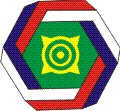 АССОЦИАЦИЯ«СОВЕТ МУНИЦИПАЛЬНЫХ ОБРАЗОВАНИЙ РЕСПУБЛИКИ ХАКАСИЯ»ПРОТОКОЛзаседания Правления СоветаСогласно п.7.2. Устава  Ассоциации «Совет МО РХ» в редакции от 30.11.2017г. «В состав Правления Совета входят: - восемь представителей от муниципальных районов и пять представителей от городских округов (по выборным должностям главы или председателя Совета депутатов муниципального образования), двенадцать представителей  от городских и сельских поселений, в том числе Председатель Совета и два его заместителя, Исполнительный директор Совета (по должности). Всего 26 человек».На заседании Правления  Совета присутствовали:Члены Правления:Тупикин Альберт Юрьевич, председатель Совета депутатов г. Абакан (по должности);Быков Леонид Михайлович, глава г. Саяногорск (по должности) - Председатель СоветаРаменская Татьяна Николаевна, глава Алтайского района (по должности);Челтыгмашев Абрек Васильевич, глава Аскизского района (по должности)- заместитель Председателя Совета;Курлаев Юрий Николаевич, глава Бейского района (по должности);Попков Алексей Викторович, глава Орджоникидзевского района (по должности);Зайцев Сергей Николаевич, глава Ширинского района (по должности);Дьяченко Алексей Александрович, глава Таштыпского района;Богданов Сергей Николаевич, глава Новомарьясовского сельсовета Орджоникидзевского района;Анжиганова Марина Алексеевна, глава Аскизского сельсовета Аскизского района; Ковалев Юрий Сергеевич, глава Ширинского сельсовета Ширинского района -  заместитель Председателя Совета; Чистыгашев Руслан Леонидович, глава Есинского сельсовета Аскизского района;Петроченко Сергей Владимирович, глава Троицкого сельсовета Боградского района;Сажин Иван Александрович, глава Калиниского сельсовета Усть-Абаканского района; Ашуркин Сергей Евгеньевич, глава Жемчуженского сельсовета Ширинского района;Соколик Наталья Михайловна (по должности), исполнительный директор Ассоциации «Совет МОРХ».Кворум имеется: из 26 действующих членов Правления Совета присутствуют 16.Приглашенные: - Кыров Сергей Владимирович – заместитель министра природных ресурсов и экологии Республики  Хакасия;- Салата Наталья Николаевна –  заместитель министра национальной и территориальной политики Республики Хакасия, полномочный представитель в Совете от Правительства Республики Хакасия;- Филюшин Алексей Владимирович – начальник отдела строительства министерства строительства и ЖКХ Республики Хакасия;- Германова Юлия Сергеевна – главный советник (юрист) Комитета по местному самоуправлению, общественным объединениям и национальным отношениям Верховного Совета Республики Хакасия;-  Буроякова Ирина Васильевна – полномочный представитель Главы Республики Хакасия - Председателя Правительства Республики Хакасия в группе муниципальных образований Республики Хакасия;- председатели Советов депутатов: Алтайского района - Капустина Р.С., Председатель заседания: Быков Л. М. - Председатель Совета.Секретарь заседания: Соколик Н. М. – исполнительный директор Совета.ПОВЕСТКА ЗАСЕДАНИЯ:СЛУШАЛИ: Кырова В.В., заместителя министра природных ресурсов и экологии Республики Хакасия о нормативно-правовом и практическом исполнении поселениями Республики Хакасия Федерального закона от 31.12.2017 №503-ФЗ по планированию и выделению земельных участков под объекты сбора и накопления ТКО и КГО, их содержанию, определению схемы размещения и ведения реестра площадок сбора и накопления отходов. В соответствии со ст.8 Федерального закона от 24 июня 1998 года № 89-ФЗ «Об отходах производства и потребления» к полномочиям органов местного самоуправления городских поселений (муниципальных районов и городских округов) в области обращения с твердыми коммунальными отходами относятся: - создание и содержание мест (площадок) накопления твердых коммунальных отходов, за исключением установленных законодательством Российской Федерации случаев, когда такая обязанность лежит на других лицах;- определение схемы размещения мест (площадок) накопления твердых коммунальных отходов и ведение реестра мест (площадок) накопления твердых коммунальных отходов;- организация экологического воспитания и формирования экологической культуры в области обращения с твердыми коммунальными отходами. Органы местного самоуправления муниципального района осуществляют полномочия в области обращения с твердыми коммунальными отходами, на территориях сельских поселений. Места (площадки) накопления твердых коммунальных отходов должны соответствовать требованиям законодательства Российской Федерации. Накопление отходов допускается только в местах (на площадках) накопления отходов, соответствующих требованиям законодательства в области санитарно-эпидемиологического благополучия населения, а также правилам благоустройства муниципальных образований. Органы местного самоуправления определяют схему размещения мест (площадок) накопления твердых коммунальных отходов (в том числе площадок временного накопления - складирования отходов на срок не более чем одиннадцать месяцев в целях их дальнейших обработки, утилизации, обезвреживания, размещения)  и осуществляют ведение реестра мест (площадок) накопления твердых коммунальных отходов в соответствии с правилами, утвержденными Правительством Российской Федерации (проект постановления об утверждении правил уже разработан и проходит стадию согласования) и порядком накопления (в том числе раздельного накопления) твердых коммунальных отходов, утвержденным органом исполнительной власти субъекта Российской Федерации.Порядок сбора твердых коммунальных отходов (в том числе их раздельного сбора) на территории Республики Хакасия определен Постановлением Правительства Республики Хакасия №328 от 30.06.2017.  	С 01 января 2019 года деятельность по сбору, транспортированию, обработке, утилизации, обезвреживанию, захоронению твердых коммунальных отходов будет осуществлять региональный оператор (операторы) по обращению с твердыми коммунальными отходами - юридическое лицо, которое будет заключать договора на оказание услуг по обращению с твердыми коммунальными отходами с собственником твердых коммунальных отходов, которые образуются и места накопления которых находятся в зоне деятельности регионального оператора. Республика Хакасия разделена на 5 зон по количеству лицензированных полигонов ТКО (Аскиз, Абаза, Черногорск, 2 Усть-Абакан). 	До 01января 2019 года ОМСУ рекомендуется самостоятельно с привлечением общественности и предпринимательского сообщества убрать несанкционированные свалки на территориях муниципальных образований во избежание необходимости после 01 января оплаты этих работ по факту понесенных затрат региональным оператором по их рекультивации.ВЫСТУПАЛИ:Курлаев Ю. Н.: Содержание площадок накопления ТКО (КГО) по факту ляжет на ОМСУ.Быков Л. М.: Создание площадок временного (до 11 месяцев) накопления ТКО за счет средств муниципалитетов?Кыров В.В.: Субсидии из регионального бюджета на эти полномочия не предусмотрены.Быков Л. М.: Предлагаю включить эти расходы в тариф за ТКО.Кыров В.В.: Законодательством это не предусмотрено.Курлаев Ю.Н.: В целях предотвращения образования новых несанкционированных свалок и оплаты по расценкам регионального оператора их очистки, что будет дополнительным расходным обязательством дефицитных бюджетов, необходимо в каждом населенном пункте создать площадки для временного накопления ТКО и КГО.Ковалев Ю.С.: Для определения финансовых затрат на создание одной площадки поручить главе Троицкого сельсовета Петроченко С. В. на примере своего поселения разработать проект с учетом требуемых норм.Быков Л.М.: Заслушав предложения всех участников заседания Правления Совета, предлагаю- члену Правления Ассоциации «Совет МО РХ» Перточенко С.В, главе Троицкого сельсовета Боградского района до 13 апреля 2018 года на примере своего поселения разработать проект и финансовые затраты на создание одной площадки временного накопления ТКО (КГО) с учетом требуемых норм;- главам городов и районов сообщить в исполнительную дирекцию Совета требуемое количество площадок временного накопления ТКО;- исполнительной дирекции (Соколик Н. М.) произвести расчет примерных затрат  на строительства в муниципальных образованиях площадок временного накопления ТКО; - обратиться в Правительство Республики Хакасия с предложением о включении в подпрограмму "Развитие системы обращения с отходами производства и потребления на территории Республики Хакасия на 2014 - 2020 годы" государственной программы Республики Хакасия "Охрана окружающей среды, воспроизводство и использование природных ресурсов в Республике Хакасия (2014 - 2020 годы)" мероприятий с финансовым обеспечением в 2018 году расходов на субсидирование строительства в муниципальных образованиях площадок временного накопления ТКО.		ГОЛОСОВАЛИ:«за» - 16; «против» - 0; «воздержались» - 0.	РЕШЕНИЕ ПРИНЯТО.2. СЛУШАЛИ: Быкова Л. М. об исполнении органами государственной власти и местного самоуправления требований к правилам благоустройства поселений в соответствии с Федеральным законом от 29.12.2017 №463-ФЗ, в т.ч. порядка определения прилегающей территории и порядка участия собственников зданий (помещений в них), сооружений в благоустройстве прилегающих территорий. В соответствии с изменениями, внесенными 463-ФЗ в 131-ФЗ, «правила благоустройства территории муниципального образования – муниципальный правовой акт, устанавливающий на основе законодательства Российской Федерации и иных нормативных правовых актов Российской Федерации, а также нормативных правовых актов субъектов Российской Федерации требования к благоустройству и элементам благоустройства территории муниципального образования, перечень мероприятий по благоустройству территории муниципального образования, порядок и периодичность их проведения», вопросом местного значения поселений является утверждение правил благоустройства территории поселения, осуществление контроля за их соблюдением, организация благоустройства территории поселения в соответствии с указанными правилами, а также организация использования, охраны, защиты, воспроизводства городских лесов, лесов особо охраняемых природных территорий, расположенных в границах населенных пунктов поселенияСтатья 45.1. 131-ФЗ регламентирует вопросы, которые должны содержать правила благоустройства территории муниципального образования, а именно:1) содержания территорий общего пользования и порядка пользования такими территориями;2) внешнего вида фасадов и ограждающих конструкций зданий, строений, сооружений;3) проектирования, размещения, содержания и восстановления элементов благоустройства, в том числе после проведения земляных работ;4) организации освещения территории муниципального образования, включая архитектурную подсветку зданий, строений, сооружений;5) организации озеленения территории муниципального образования, включая порядок создания, содержания, восстановления и охраны расположенных в границах населенных пунктов газонов, цветников и иных территорий, занятых травянистыми растениями;6) размещения информации на территории муниципального образования, в том числе установки указателей с наименованиями улиц и номерами домов, вывесок;7) размещения и содержания детских и спортивных площадок, площадок для выгула животных, парковок (парковочных мест), малых архитектурных форм;8) организации пешеходных коммуникаций, в том числе тротуаров, аллей, дорожек, тропинок;9) обустройства территории муниципального образования в целях обеспечения беспрепятственного передвижения по указанной территории инвалидов и других маломобильных групп населения;10) уборки территории муниципального образования, в том числе в зимний период;11) организации стоков ливневых вод;12) порядка проведения земляных работ;13) участия, в том числе финансового, собственников и (или) иных законных владельцев зданий, строений, сооружений, земельных участков (за исключением собственников и (или) иных законных владельцев помещений в многоквартирных домах, земельные участки под которыми не образованы или образованы по границам таких домов) в содержании прилегающих территорий;14) определения границ прилегающих территорий в соответствии с порядком, установленным законом субъекта Российской Федерации;15) праздничного оформления территории муниципального образования;16) порядка участия граждан и организаций в реализации мероприятий по благоустройству территории муниципального образования;17) осуществления контроля за соблюдением правил благоустройства территории муниципального образования.В градостроительный кодекс 463-ФЗ также внес изменения, определяющие понятия:- благоустройство территории – деятельность по реализации комплекса мероприятий, установленного правилами благоустройства территории муниципального образования, направленная на обеспечение и повышение комфортности условий проживания граждан, по поддержанию и улучшению санитарного и эстетического состояния территории муниципального образования, по содержанию территорий населенных пунктов и расположенных на таких территориях объектов, в том числе территорий общего пользования, земельных участков, зданий, строений, сооружений, прилегающих территорий;- прилегающая территория – территория общего пользования, которая прилегает к зданию, строению, сооружению, земельному участку в случае, если такой земельный участок образован, и границы которой определены правилами благоустройства территории муниципального образования в соответствии с порядком, установленным законом субъекта Российской Федерации;- элементы благоустройства – декоративные, технические, планировочные, конструктивные устройства, элементы озеленения, различные виды оборудования и оформления, в том числе фасадов зданий, строений, сооружений, малые архитектурные формы, некапитальные нестационарные строения и сооружения, информационные щиты и указатели, применяемые как составные части благоустройства территории.»;- лицо, ответственное за эксплуатацию здания, строения, сооружения (за исключением собственников и (или) иных законных владельцев помещений в многоквартирных домах, земельные участки под которыми не образованы или образованы по границам таких домов), обязано принимать участие, в том числе финансовое, в содержании прилегающих территорий в случаях и порядке, которые определяются правилами благоустройства территории муниципального образования.»На 46 сессии Верховного Совета Республики Хакасия был принят закон, вносящий изменения в 91-ЗРХ « Об административных  правонарушениях» в части: дополнения статьей 832 следующего содержания:«Статья 832. Нарушение правил благоустройства территории муниципального образования - Нарушение установленных муниципальным правовым актом органа местного самоуправления правил благоустройства территории соответствующего муниципального образования влечет предупреждение или наложение административного штрафа:на граждан в размере от одной тысячи до трех тысяч рублей;на должностных лиц – от пяти тысяч до десяти тысяч рублей;на юридических лиц – от десяти тысяч до двадцати тысяч рублей.- Те же действия, совершенные лицом, которое в течение года было подвергнуто административному наказанию за нарушение, предусмотренное частью 1 настоящей статьи, влекут наложение административного штрафа:на граждан в размере от трех тысяч до пяти тысяч рублей;на должностных лиц – от десяти тысяч до пятнадцати тысяч рублей;на юридических лиц – от тридцати тысяч до пятидесяти тысяч рублей.»;Чтобы применять данную статью в отношении лиц, ответственных за эксплуатацию здания, строения, сооружения и не принимающих участие, в том числе финансовое, в содержании прилегающих территорий в случаях и порядке, которые определяются правилами благоустройства территории муниципального образования, необходимо принятие закона Республики Хакасия, регламентирующего порядок определения границ прилегающих территорий. В соответствии с 463-ФЗ данный порядок должен быть определен не позднее 01 июля 2018 года. Далее этот порядок будет необходимо внести в Правила благоустройства территории муниципального образования решением представительного органа после публичного обсуждения. Т.к. формирование комфортной городской среды определены Президентом и Правительством РФ приоритетным направлением, принятие закона в ближайшие сроки является актуальным для муниципальных образований. ВЫСТУПАЛИ:  Минстрой Республики Хакасия:  Порядок определения границ прилегающих территорий к зданиям, строениям и  сооружениям, в границах которых физические и юридические лица будут обязаны принимать участие в их благоустройстве, ещё не разрабатывался.  Предложение муниципальным образованиям принять участие в разработке порядка определения границ прилегающих территорий.Быков Л. М.: Предлагаю:1.Обратиться к Главе Республики Хакасия - Председателю Правительства Республики Хакасия Зимину В.М. об ускоренном инициировании внесения в Верховный Совет Республики Хакасии законопроекта о порядке определения прилегающей территории к зданиям, строениям и  сооружениям, на которой физические и юридические лица будут обязаны принимать участие в их благоустройстве;2.Членам Ассоциации «Совет МО РХ» до 01 мая направить в исполнительную дирекцию Совета предложения по порядку определения границ прилегающих территорий;3.Исполнительной дирекции Совета направить свод предложений по данному вопросу для рассмотрения в министерство строительства и ЖКХ Республики Хакасия.Кто за предложенный проект решения?		ГОЛОСОВАЛИ:«за» - 16; «против» - 0; «воздержались» - 0.РЕШЕНИЕ ПРИНЯТО.3. СЛУШАЛИ: Зайцева С.Н., главу Ширинского района, председателя комиссии Совета по экономике, предпринимательству и ЖКХ, о подготовке предложений в  проект законодательной инициативы по исключению из Закона Республики Хакасия от 05.12.2005 № 85-ЗРХ   исполнения органами МСУ РХ переданных госполномочий по опеке и попечительству в части обеспечения жильем детей-сирот, детей, оставшихся без попечения  родителей и отнесенных к данной категории, а именно:«Практика применения закона 85-ЗРХ показывает, что муниципальные образования Республики Хакасия при реализации переданных государственных полномочий по предоставлению жилых помещений детям-сиротам, детям, оставшимся без попечения родителей и лицам из их числа, сталкиваются с множеством проблем, возникающим при покупке или строительстве жилых помещений для детей-сирот. Это отсутствие требуемого  жилья на первичном либо вторичном рынках, несоответствие его санитарно-техническим нормам и правилам, неэффективность использования средств местных бюджетов   при строительстве жилых домов и эксплуатации уже приобретенных, дополнительные расходы на исполнительные сборы  и штрафы за неисполнение   судебных решений по обеспечению жильем детей-сирот (составляют за 2017 год только по Ширинскому району 1, 3 млн. руб.). Соответственно, встает вопрос экономической и правовой целесообразности наделения такими полномочиями органы местного самоуправления городов и районов Республики Хакасия, при условии, что финансовые взаимоотношения органов исполнительной власти республики и муниципальных образований по наделению государственным полномочием с учетом последствий выполнения такого полномочия, законодательно недостаточно урегулированы. Происходит нерациональное расходование средств муниципального бюджета при нерешенности тем самым жилищного вопроса детей-сирот и лиц из их числа. При таком подходе передача, полностью или в части, государственного полномочия по жилищному обеспечению лиц указанной категории муниципальным образованиям, противоречит смыслу Федерального закона № 15-ФЗ, является необоснованной и подлежит исключению из норм закона 85-ФЗ.Предлагаю от Ассоциации «Совет МО РХ» поручить члену Правления Совета Курлаеву Ю. Н., председателю Комиссия по строительству земельным и имущественным отношениям, выйти с предложением к Совету депутатов Бейского района о представлении законодательной инициативы в Верховный Совет Республики Хакасия. ВЫСТУПАЛИ:Курлаев Ю.Н.: Если члены Правления Совета поручат нашему району выйти с законодательной инициативой, мы согласны.Соколик Н. М.: Для справки: на 01 марта 2018 года в Республике Хакасия более 2000 детей-сирот стоят на очереди для получения жилья, порядка 400 судебных решений находятся на исполнении. В законе о республиканском бюджете на 2018 год по данной статье расходов предусмотрено 189 млн.325 тыс. рублей, в том числе 100 млн. рублей – средства республиканского бюджета. Этих средств не хватит на исполнение даже половины судебных решений, по остальным муниципальные образования получат дополнительные, не предусмотренные бюджетом, расходы на штрафы и исполнительные сборы могут составить примерно 15 млн. рублей.Тупикин А. Ю.: Предлагаю выйти с законодательной инициативой одновременно нескольким советам депутатов муниципальных образований.Зайцев С. Н.: Для справки в Республике Тува строительство домов для детей-сирот и лиц данной категории осуществляет УКС Республики Тува, т. е. строительство жилья детям сиротам является госполномочием.	Быков Л. М.: Заслушав предложения и выступления членов Правления Совета предлагаю1. Информацию, озвученную членами Правления Совета, принять к сведению;2. Поручить члену Правления Совета Курлаеву Ю. Н., председателю Комиссия по строительству земельным и имущественным отношениям выйти с предложением к Совету депутатов Бейского района о представлении в Верховный Совет Республики Хакасия законодательной инициативы «О внесении изменений в Закон Республики Хакасия от 05.12.2005 № 85-ЗРХ «О наделении органов местного самоуправления муниципальных образований Республики Хакасия государственными полномочиями по решению вопросов социальной поддержки детей-сирот, детей, оставшихся без попечения родителей, и лиц из числа детей-сирот и детей, оставшихся без попечения родителей» в части предоставления жилых помещений, с определением срока вступления в действие  закона с 01.01.2019 года;3. Рекомендовать Советам депутатов городов и районов Республики Хакасия рассмотреть на апрельской сессии проект законодательной инициативы и направить решения о поддержке в Совет депутатов Бейского района до 01 мая 2018 года.Кто за предложенный проект решения?		ГОЛОСОВАЛИ:«за» - 16; «против» - 0; «воздержались» - 0.РЕШЕНИЕ ПРИНЯТО.	4. СЛУШАЛИ Соколик Н. М.: О предложениях от Ассоциации «Совет МО РХ» Главе Республики Хакасия - Председателю Правительства Республики Хакасия по повышению оплаты труда муниципальным служащим муниципальных образований Республики Хакасия в 2018 году. Проект обращения, составленный на основе предложений, поступивших от членов Правления Совета в соответствии с решением Правления №3 от 31.01.2018года, был  направлен всем членам Правления Совета для внесения замечаний (прилагается).	ВЫСТУПАЛИ: 	Челтыгмашев А. В.: Вопрос обсуждается нами на протяжении с 2015 года. Предложения по данному вопросу направлялись Зимину В. М. и в 2016 и 2017 году и были отражены в резолюции 10 Общего собрания членов Совета. В адрес Совета были направлены ответы	- от Министерства финансов Республики Хакасия, суть которых сводится к недопущению роста расходов на заработную плату государственных и муниципальных служащих для выполнения условий Соглашения с Министерством финансов Российской Федерации о предоставлении дотации на выравнивание бюджетной обеспеченности субъектов Российской Федерации из федерального бюджета бюджету Республики Хакасия;	- от Верховного Совета Республики Хакасия о возможности рассмотрения проекта закона о внесении изменений в закон Республики Хакасия «о муниципальной службе в Республике Хакасия» в части увеличения муниципальным служащим ежемесячной надбавки за особые условия работы, при условии его обоснованности и финансовой обеспеченности после предварительного согласования с Министерством финансов Республики Хакасия.	Предлагаю предложения от Ассоциации «Совет МО РХ» Главе Республики Хакасия - Председателю Правительства Республики Хакасия по повышению оплаты труда муниципальным служащим муниципальных образований Республики Хакасия в 2018 году направить для рассмотрения и Председателю Верховного Совета Республики Хакасия Штыгашеву В. Н. Буроякова И.В.: Предлагаю финансовым органам городов и районов Республики Хакасия произвести расчеты дополнительных финансовых затрат, для исполнения предлагаемых изменений 39-ЗРХ 1.в части внесения изменений в п.5 ст.9:- ежемесячной надбавки за особые условия работы в размере до 100 процентов должностного оклада в год и установить, что при утверждении фондов оплаты туда муниципальным служащим предусматриваются средства на выплату надбавки (в расчете на год) в размере двенадцати должностных окладов;2. в части добавления:-  материальной помощи - в размере одного должностного оклада:- ежемесячного денежного поощрения - в размере шести должностных окладов;		РЕШИЛИ: 1. Направить Главе Республики Хакасия - Председателю Правительства Республики Хакасия и Председателю Верховного Совета Республики Хакасия  предложения от Ассоциации «Совет МО РХ» предложения по повышению оплаты труда муниципальным служащим муниципальных образований Республики Хакасия в 2018 году для принятия управленческих решений;2. Членам Правления Совета (отдельно городам, отдельно районам и районам по сельским поселениям в районе) совместно с финансовыми органами муниципальных образований до 20 апреля 2018 года направить в исполнительную дирекцию Совета расчеты дополнительных финансовых затрат, для исполнения предлагаемых изменений 39-ЗРХ, в части:1) внесения изменений в п.5 ст.9: ежемесячной надбавки за особые условия работы в размере до 100 процентов должностного оклада в год и установить, что при утверждении фондов оплаты туда муниципальным служащим предусматриваются средства на выплату надбавки (в расчете на год) в размере двенадцати должностных окладов;2) добавления:-  материальной помощи - в размере одного должностного оклада:- ежемесячного денежного поощрения - в размере шести должностных окладов;		ГОЛОСОВАЛИ:«за» - 16; «против» - 0; «воздержались» - 0.РЕШЕНИЕ ПРИНЯТО.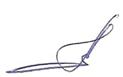 Председатель Совета                                                            			Л. М. Быков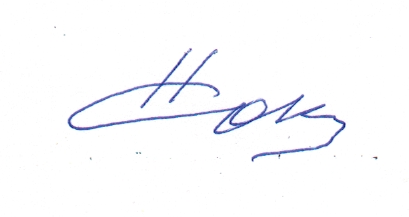 Секретарь заседания Совета                                                                     Н.М. Соколик03 апреля 2018 года15.30час.г. Абакан, ул. Щетинкина 18-413ВремяНаименование вопросаДокладчики15.30-15.55О нормативно-правовом и практическом исполнении поселениями Республики Хакасия Федерального закона от 31.12.2017 №503-ФЗ по планированию и выделению земельных участков под объекты сбора и накопления ТКО и КГО, их содержанию, определению схемы размещения и ведения реестра этих мест (площадок) Быков Л. М.Председатель СоветаКыров Владимир Васильевич Зам. министра природных ресурсов и экологии РХ15.55-16.20Об исполнении органами государственной власти и местного самоуправления требований к правилам благоустройства поселений в соответствии с Федеральным законом от 29.12.2017 №463-ФЗ, в т.ч. порядка определения прилегающей территории и порядка участия собственников зданий (помещений в них), сооружений в благоустройстве прилегающих территорийБыков Л. М.Председатель Совета Филюшин Алексей Владимирович, нач. отдела строительстваминистерства строительства и ЖКХ РХ16.20-16.35О выборе члена Ассоциации «Совет МО РХ» представлять от Совета депутатов муниципального образования законодательную инициативу по исключению  исполнения органами МСУ РХ переданных госполномочий по опеке и попечительству в части обеспечения жильем детей-сирот, детей, оставшихся без попечения  родителей и отнесенных к данной категории Зайцев С. Н.Глава Ширинского районаКурлаев Ю. Н.Глава Бейского района16.35-16.504. О предложениях по повышению оплаты труда муниципальным служащим муниципальных образований Республики Хакасия в 2018 году от Ассоциации «Совет МО РХ» Главе Республики Хакасия - Председателю Правительства Республики ХакасияСоколик Н.М.Исполнительный директор16.50-17.00 5. Разное:- о дате проведения 5 Спартакиады СМО РХ (15-16 июня)Соколик Н.М.Исполнительный директор